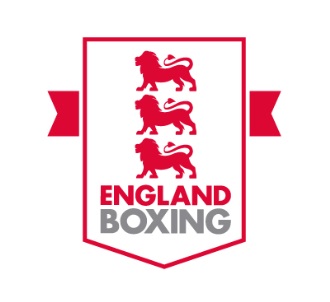 Merchandise order formPlease return this form to enquiries@englandboxing.org and make payment into our bank account: 
Sort code - 40-35-29
Account number – 41482777Please use your full name as reference.NameTelephone numberAddressIf more than one, please state the number of badges of each type you would like to order. Pin badge (£3) 
Number (if more than 1):  
Coach badge (£3)  Number (if more than 1):  Officials badge (£3) Number (if more than 1):  
Coach/Official badge (£3) Number (if more than 1):  Assistant Coach badge (£3)  
Number (if more than 1):  All prices include postage and packaging.Payment details: Date of payment:Name used for reference: